Fysiikan 6. kurssi: SÄHKÖMAGNETISMI1. Valo sähkömagneettisena aaltoliikkeenäOsattavat asiat1. Valon aaltoluonnesähkömagneettista poikittaista aaltoliikettä (sivu 10)aallonpituusalue 400 – 700 nmvalonnopeus c = 299 792 458 m/s 3,0 x 108 m/s aaltoliikkeen perusyhtälö				f = taajuus				 = aallonpituus  2. Sähkömagneettisen säteilyn spektri (sivut 10 – 11, löytyy taulukosta)gamma (pm), röntgen, UV, näkyvä, IR, mikro, radio (~km)Tehtävät 1-2, 1-73. Valaistuksen yksiköti) Valovoima Iv (SI-järjestelmän perusyksikkö): Kuvaa pistemäisen valon-    lähteen lähettämän valon määrää avaruuskulmaa (sr= steradiaani) kohden yksikkö: cd = kandela = 1/683 W/srsr = kulma, jossa  ala näkyy yhden metrin päästä määritelmässä on erikoista se, että perusyksikkö määritellään johdan-naisyksiköiden avulla.ii) Valovirta : Ilmoittaa, kuinka paljon näkyvää valoa valonlähde säteilee       kokonaisuudessaan.  Painotetaan silmän herkkyydellä nähdä eri värejä.      (vrt. fonit)    yksikkö: lm = lumen = cd x sr (=W)iii) Valaistusvoimakkuus: Ilmoittaa valovirran neliömetriä kohden	 E = A yksikkö: lx = luksi = lm/m2 (= W/m2 on toisaalta intensiteetin yksikkö)iv) Luminanssi L: Ilmoittaa valaisevan pinnan valovoiman / m2yksikkö: cd/m24. Valaistusvoimakkuuden etäisyyslakiKokeellinen mittaus: Valaistusvoimakkuus etäisyyden funktiona (kts. sivu 12, millainen on r:n ja E:n välinen riippuvuus?)Tulos: Havaitaan ___________________________________________________Huomaa erityisesti mittaustulosten linearisointi eli kaarevan kuvaajan muuttaminen suoraksi5. Polarisaatio1. Valo muodostuu toisiaan vastaan kohtisuorasti värähtelevistä sähkö- ja magneettikentistä. (kuva sivulla 10)2. Polarisoitumaton valo: _________________________________________    _____________________________________________________________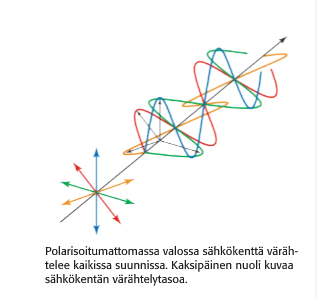 3. Osittain polarisoitunut valo: Värähtelyt ovat jossakin suunnassa heikentyneet.4. Täysin polarisoitunut valo: ________________________________________  Tällaista valoa sanotaan myös lineaarisesti polarisoituneeksi.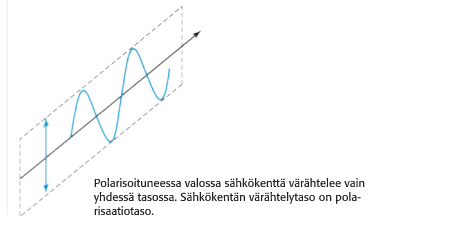 Mitä olikaan optinen isomeria?5. Polarisaatiotaso: Taso, jossa täysin polarisoituneen valon värähtelyt tapahtuvat.6. Jos polarisaattorin ja analysaattorin läpäisyakselit ovat kohtisuorassa toisiaan vastaan, niiden läpi ei pääse valoa.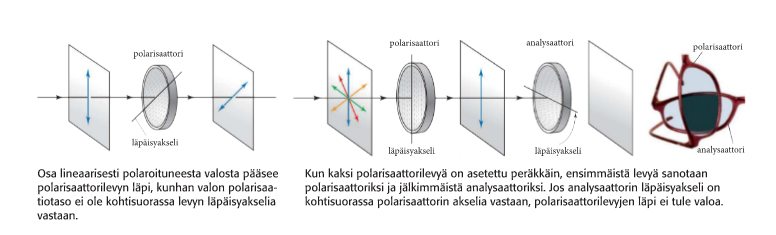 7. Osa täysin polarisoituneestakin valosta pääsee analysaattorin läpi, jos läpäisyakseli ei ole kohtisuorassa polarisaatiotasoa vastaan. !!!8. BREWSTERIN LAKI: Eristemateriaalin pinnasta heijastunut valo on täysin polarisoitunutta, kun heijastuneen ja taittuneen säteen välinen kulma on 90o. Tämä tapahtuu täsmälleen yhdellä tulokulman arvolla, joka saadaan kaavalla          tan B = n2/n1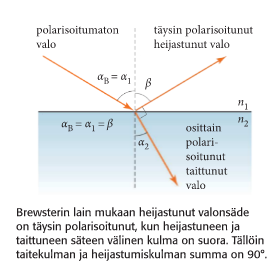       Huomaa, että      a) muilla tulokulman arvoilla heijastunut valo on aina osittain           polarisoitunutta.     b) Metallien pinnasta heijastunut valo ei ole polarisoitunutta,           koska metallipinta heijastaa kaiken siihen osuneen valon.     c) Älä sekoita Brewsterin kaavaa kokonaisheijastuksen raja-          kulman laskukaavaan sin r = n2 / n1   Polarisaatio ________________________________________________Ääniaallot eivät voi polarisoitua, koska ne ovat pitkittäistä aaltoliikettä.